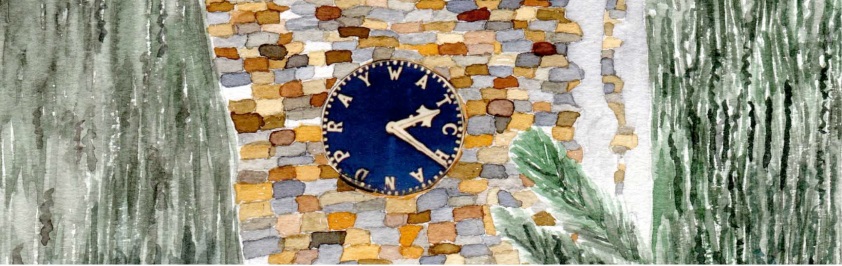 A MEETING of the WEST ACRE PARISH COUNCILwill be held on Monday 23rd September at 6.30pm in the Village Hall AGENDATo receive apologies of absent members.  To receive any new declarations of interest in relation to items on the agenda.  To invite the public to comment on any items on the agenda below.  To approve the minutes of the previous meetings (20th May & 2nd July - Accounts).  Matters arising. To formally record the Council’s thanks to the Gardening group for establishing Daffodils on the Village Green last winter.  Also to note that the Council has allocated £50 for further plantings, and that there is a balance of Gardening funds held by the Village Hall Committee of £127.35.Wilding Project.  To receive a report on the extent of the area involved, and to explain more of the process.Bradmoor Music events.  To receive a report of the plans to curtail disturbance from music at Bradmoor for 2020.To consider whether to produce a Parish Plan.To consider extending the distribution of the WAN to residents at The Wicken, Low Cottages & East Walton.To consider the extent of, and ways of mitigating the effects of, vehicle damage and litter in the region of Westacre Common.  Also to note that the dustbins by the Mill House parking area are emptied into the Parish Wheelie Bin each collection day by Ann & Polly.To consider identifying locations for, the maintenance of, and installation of dog poo bins on the Nar Valley Way in Springs Lane and elsewhere.To agree a suitable date and time in the last two weeks of November for a Tour of the Brewery open to all parishioners in advance of their Launch.SAM sign.  To receive an up-date on the maintenance of the sign and the speed statistics of drivers.To receive an up-date on the joint proposals of the Village Hall Committee and the West Acre Church Council.Finance.To approve payment of the following expenditures:-Web-site Domain Name Renewal (Ralph) - £25.99Printing and paper costs of the West Acre News – TBAHire of the Village Hall – TBATo receive a mid-term statement and Bank Rec.To view displayed correspondence.To invite requests from the public to propose items for the next PC meeting  To set the date and time of the next meeting.Everyone in the Village is welcome to attend the meeting – Please come